          Руководствуясь Бюджетным кодексом Российской Федерации, статьей 34 решения Районного Совета депутатов от 03 декабря 2020 года №1-5 «Об утверждении новой редакции Положения о бюджетном устройстве и бюджетном процессе в муниципальном образовании «Ленский район» Республики Саха (Якутия)», Районный Совет депутатов муниципального образования «Ленский район»Р Е Ш И Л:      1.Внести в Решение Районного Совета депутатов муниципального образования «Ленский район» от 03 декабря 2020 года № 3-5 «О бюджете муниципального образования «Ленский район» на 2021 год и на плановый период 2022 и 2023 годов» следующие изменения: 1.1. В статье 1:1.1.1. в подпункте 1 пункта 1 цифры «3 766 750 393,78» заменить цифрами «3 771 282 293,78», цифры «1 448 505 743,78» заменить цифрами «1 453 037 643,78», цифры «1 451 543 462,08» заменить цифрами «1 456 075 362,08»; 1.1.2. в подпункте 2 пункта 1 цифры «5 091 219 386,59» заменить цифрами «5 095 751 286,59»; 1.2. В статье 7: 1.2.1 Дополнить пунктом 4 следующего содержания: «4. Перераспределение бюджетных ассигнований, предусмотренных на организацию отдыха детей в каникулярное время в рамках подпрограммы «Отдых детей и их оздоровление» муниципальной программы «Развитие образования в Ленском районе», между получателями средств бюджета муниципального образования «Ленский район», разделами, подразделами, целевыми статьями, видами расходов классификации расходов бюджетов в текущем финансовом году производиться на основании распоряжения главы муниципального образования «Ленский район»»;1.2.2. пункты 4-6 считать пунктами 5-7.1.3. Приложения 3; 6; 8-10; 16 изложить в новой редакции согласно приложениям 1-6 к настоящему решению.Настоящее решение опубликовать в газете «Ленский вестник» и разместить на сайте администрации муниципального образования «Ленский район».3. Настоящее решение  вступает в силу с момента опубликования.    4. Контроль исполнения настоящего решения возложить на председателя комиссии по бюджетной, налоговой политике и вопросам экономики Бабаеву А.Н., заместителя главы по инвестиционной и экономической политике Черепанова А. В.МУНИЦИПАЛЬНОЕ ОБРАЗОВАНИЕ«ЛЕНСКИЙ РАЙОН»РЕСПУБЛИКИ САХА (ЯКУТИЯ)РАЙОННЫЙ СОВЕТДЕПУТАТОВ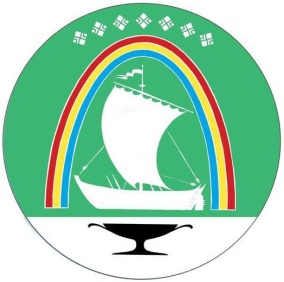 САХА ӨРӨСYYБYЛYКЭТИН «ЛЕНСКЭЙ ОРОЙУОНУН»МУНИЦИПАЛЬНАЙ ТЭРИЛЛИИТЭОРОЙУОН ДЕПУТАТТАРЫН СЭБИЭТЭСАХА ӨРӨСYYБYЛYКЭТИН «ЛЕНСКЭЙ ОРОЙУОНУН»МУНИЦИПАЛЬНАЙ ТЭРИЛЛИИТЭОРОЙУОН ДЕПУТАТТАРЫН СЭБИЭТЭ          РЕШЕНИЕ           СЕССИИ          РЕШЕНИЕ           СЕССИИ           СЕССИЯ            БЫҺААРЫЫ           СЕССИЯ            БЫҺААРЫЫ            г.Ленск            г.Ленск            Ленскэй к            Ленскэй к от 27 мая  2021 года                                                           № 1-4 от 27 мая  2021 года                                                           № 1-4 от 27 мая  2021 года                                                           № 1-4 от 27 мая  2021 года                                                           № 1-4      О внесении изменений и дополнений в решение Районного      Совета депутатов муниципального образования «Ленский район»     от 03.12.2020 года № 3-5 «О бюджете муниципального образования  «Ленский район» на 2021 год и на плановый период 2022 и 2023 годов»      О внесении изменений и дополнений в решение Районного      Совета депутатов муниципального образования «Ленский район»     от 03.12.2020 года № 3-5 «О бюджете муниципального образования  «Ленский район» на 2021 год и на плановый период 2022 и 2023 годов»      О внесении изменений и дополнений в решение Районного      Совета депутатов муниципального образования «Ленский район»     от 03.12.2020 года № 3-5 «О бюджете муниципального образования  «Ленский район» на 2021 год и на плановый период 2022 и 2023 годов»      О внесении изменений и дополнений в решение Районного      Совета депутатов муниципального образования «Ленский район»     от 03.12.2020 года № 3-5 «О бюджете муниципального образования  «Ленский район» на 2021 год и на плановый период 2022 и 2023 годов»      О внесении изменений и дополнений в решение Районного      Совета депутатов муниципального образования «Ленский район»     от 03.12.2020 года № 3-5 «О бюджете муниципального образования  «Ленский район» на 2021 год и на плановый период 2022 и 2023 годов»      О внесении изменений и дополнений в решение Районного      Совета депутатов муниципального образования «Ленский район»     от 03.12.2020 года № 3-5 «О бюджете муниципального образования  «Ленский район» на 2021 год и на плановый период 2022 и 2023 годов»   Председатель   И. о. главы 	           Н. К. Сидоркина                    Е. С. Каражеляско